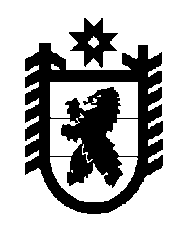 Российская Федерация Республика Карелия    РАСПОРЯЖЕНИЕГЛАВЫ РЕСПУБЛИКИ КАРЕЛИЯО первом заместителе Министра юстиции 
Республики Карелия Назначить с 20 ноября 2015 года Федулину Татьяну Николаевну первым заместителем Министра юстиции Республики Карелия на срок полномочий Главы Республики Карелия А.П. Худилайнена.          Глава Республики  Карелия                                                               А.П. Худилайненг. Петрозаводск13 ноября 2015 года№ 387-р